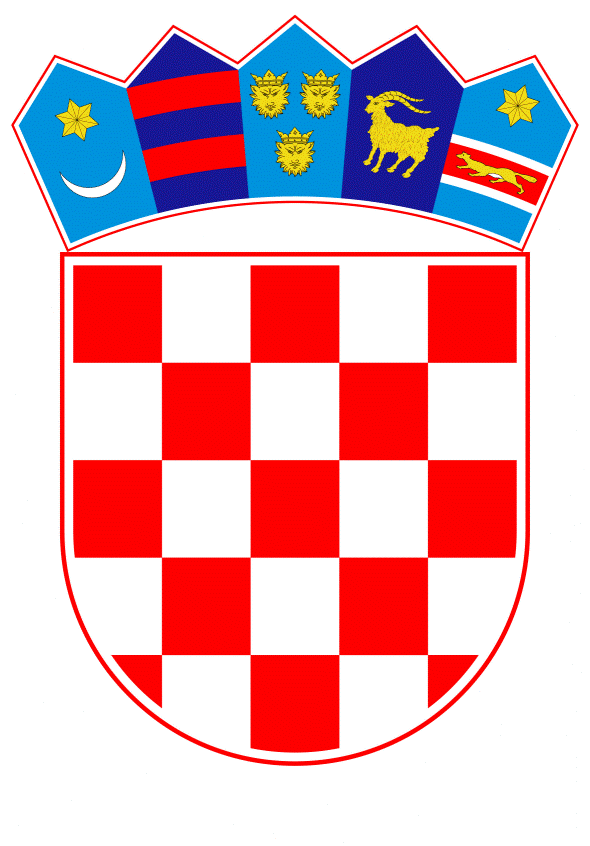 VLADA REPUBLIKE HRVATSKEZagreb, 23. prosinca 2021.______________________________________________________________________________________________________________________________________________________________________________________________________________________________PrijedlogNa temelju članka 31. stavka 2. Zakona o Vladi Republike Hrvatske („Narodne novine“, broj 150/11, 119/14, 93/16 i 116/18) i članka 47.d Zakona o gradnji („Narodne novine“, broj 153/13, 20/17, 39/19 i 125/19), Vlada Republike Hrvatske je na sjednici održanoj ___________ 2021. godine donijelaO D L U K Uo donošenju Programa razvoja kružnog gospodarenja prostorom i zgradama za razdoblje od 2021. do 2030. godineI.Donosi se Program razvoja kružnog gospodarenja prostorom i zgradama za razdoblje od 2021. do 2030. godine u tekstu koji je Vladi Republike Hrvatske dostavilo Ministarstvo prostornoga uređenja, graditeljstva i državne imovine aktom, KLASA: 360-01/21-16/3, URBROJ: 531-05-2-21-27 od 3. prosinca 2021. godine.II.Sufinanciranje i provedba Programa iz točke I. ove Odluke osigurat će se iz sredstava europskih strukturnih i investicijskih fondova za novo financijsko razdoblje 2021.-2027. godine, iz Mehanizma za oporavak i otpornost putem Nacionalnog plana oporavka i otpornosti 2021.-2026. te iz sredstava različitih financijskih institucija i vlastitih učešća korisnika.III.Zadužuje se Ministarstvo prostornoga uređenja, graditeljstva i državne imovine da Program iz točke I. ove Odluke objavi na svojim mrežnim stranicamaIV.Ova Odluka stupa na snagu danom donošenja, a objavit će se u Narodnim novinama. Klasa:Urbroj:Zagreb,Predsjednikmr. sc. Andrej PlenkovićO B R A Z L O Ž E N J EIzrada Programa razvoja kružnog gospodarenja prostorom i zgradama za razdoblje od 2021. do 2030. godine (u daljnjem tekstu: Program razvoja KG) propisana je člankom 47.d Zakona o gradnji („Narodne novine“, broj 153/13, 20/17, 39/19 i 125/19), a doprinosi provedbi Strategije prostornog razvoja Republike Hrvatske („Narodne novine“, broj 106/17), temeljnog državnog dokumenta za usmjeravanje razvoja u prostoru te postizanju strateškog cilja Ekološka i energetska tranzicija za klimatsku neutralnost u razvojnom smjeru Zelena i digitalna tranzicija Nacionalne razvojne strategije Republike Hrvatske do 2030. godine („Narodne novine“, broj 13/2021) .Provedba Programa razvoja KG sufinancirati će se iz europskih strukturnih i investicijskih fondova u novom financijskom razdoblju 2021. - 2027. godine i iz Mehanizma za oporavak i otpornost putem Nacionalnog plana oporavka i otpornosti 2021.-2026., u svrhu postizanje ciljeva te realizaciju mjera, aktivnosti i projekata predviđenih Programom.Program razvoja KG ima brojne, mjerljive, koristi za društvo u cjelini – gospodarske, društvene i okolišne, koje čine tri stupa održivog razvoja, a najznačajniji očekivani učinci njegove provedbe su:gospodarska stabilnost temeljem neovisnosti o primarnim sirovinama ekonomski rast temeljem veće vrijednosti i dostupnosti materijalapovećanje stope zaposlenostitroškovno optimizirani cjeloživotni vijek zgradapovećanje broja ponovno korištenih prostora i zgradapovećanje trajnosti, stabilnosti i sigurnosti zgrada i bolja energetska učinkovitosti istihusporavanje širenja i/ili kontrolirano širenje građevinskih područja otpornost zgrada na očekivane klimatske promjene i katastrofalne događajesmanjenje ugljičnog otiska zgradasmanjenje zagađenja zemlje, vode i zraka, očuvanje okoliša  smanjene količine građevnog otpadapodizanje društvene svijesti o održivom okolišu i načelima kružne ekonomijepoboljšanje zdravlja i dobrobiti ljudipovećanje pristupačnosti i sigurnosti očuvanje kulturnih i društvenih vrijednosti.Provedbom Programa razvoja KG, Vlada Republike Hrvatske potiče investicije koje imaju pozitivan učinak na državni proračun.Slijedom navedenog, ovom Odlukom Vlada Republike Hrvatske donosi Program razvoja kružnog gospodarenja prostorom i zgradama za razdoblje od 2021. do 2030. godine koji je izradilo Ministarstvo prostornoga uređenja, graditeljstva i državne imovine.Predlagatelj:Ministarstvo prostornoga uređenja, graditeljstva i državne imovinePredmet:Prijedlog odluke o donošenju Programa razvoja kružnog gospodarenja prostorom i zgradama za razdoblje od 2021. do 2030. godine